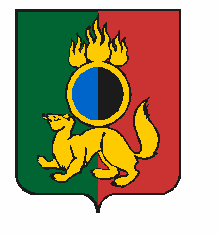 АДМИНИСТРАЦИЯ ГОРОДСКОГО ОКРУГА ПЕРВОУРАЛЬСКПОСТАНОВЛЕНИЕг. ПервоуральскО внесении изменений в постановление Администрации городского округа Первоуральск от 11 февраля 2016 года    № 289 «Об утверждении Положений об оплате труда работников муниципальных бюджетных и казенных учреждений, подведомственных Администрации городского округа Первоуральск, Управлению жилищно-коммунального хозяйства и строительства городского округа Первоуральск»Руководствуясь Уставом городского округа Первоуральск, Администрация городского округа Первоуральск ПОСТАНОВЛЯЕТ:1.		Внести изменение в постановление Администрации городского округа Первоуральск от 11 февраля 2016 года №289 «Об утверждении Положений об оплате труда работников муниципальных бюджетных и казенных учреждений, подведомственных Администрации  городского округа Первоуральск, Управлению жилищно-коммунального хозяйства и строительства городского округа Первоуральск», изложив приложение 1 Положения  об  оплате  труда работников Первоуральского муниципального казенного учреждения «Управление по содержанию органов местного самоуправления и муниципальных учреждений», в новой редакции (прилагается).2.		Настоящее постановление распространяет свое действие на правоотношения возникшие с 01 января 2021 года.3.		Разместить настоящее постановление на официальном сайте городского округа Первоуральск.4.		Контроль за исполнением настоящего Постановления возложить на заместителя Главы Администрации городского округа Первоуральск по 
финансово-экономической политике М.Ю. Ярославцеву.Глава городского округа Первоуральск					                  И.В. Кабец13.01.2021№15